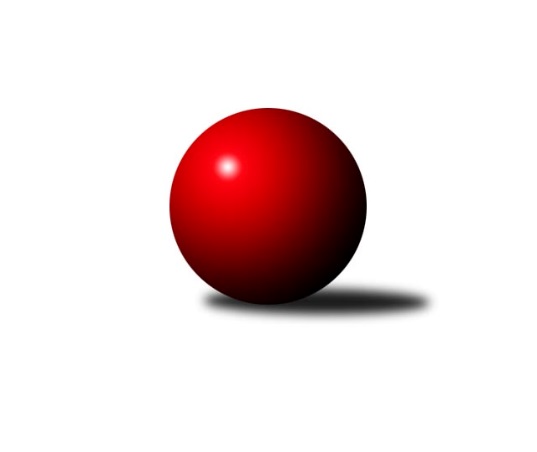 Č.2Ročník 2022/2023	23.9.2022Nejlepšího výkonu v tomto kole: 2767 dosáhlo družstvo: KK Lokomotiva TáborJihočeský KP1 2022/2023Výsledky 2. kolaSouhrnný přehled výsledků:TJ Centropen Dačice E	- TJ Spartak Soběslav A	5:3	2680:2552	9.0:3.0	23.9.KK Lokomotiva Tábor	- TJ Kunžak A	6:2	2767:2694	7.5:4.5	23.9.KK Hilton Sez. Ústí B	- KK Hilton Sez. Ústí A	3:5	2678:2742	4.0:8.0	23.9.TJ Sokol Chotoviny B	- TJ Sokol Nové Hrady A	1:7	2563:2687	2.5:9.5	23.9.TJ Dynamo Č. Budějovice A	- TJ Nová Ves u Č. B. A 	6:2	2401:2355	7.0:5.0	23.9.TJ Loko Č. Budějovice B	- TJ Sokol Písek A	7:1	2460:2391	8.0:4.0	23.9.Tabulka družstev:	1.	KK Hilton Sez. Ústí A	2	2	0	0	13.0 : 3.0 	20.0 : 4.0 	 2742	4	2.	TJ Sokol Nové Hrady A	2	2	0	0	13.0 : 3.0 	16.5 : 7.5 	 2649	4	3.	TJ Centropen Dačice E	2	2	0	0	10.0 : 6.0 	16.5 : 7.5 	 2653	4	4.	KK Lokomotiva Tábor	2	1	0	1	9.0 : 7.0 	13.0 : 11.0 	 2525	2	5.	TJ Loko Č. Budějovice B	2	1	0	1	9.0 : 7.0 	13.0 : 11.0 	 2487	2	6.	TJ Sokol Písek A	2	1	0	1	6.0 : 10.0 	10.5 : 13.5 	 2527	2	7.	TJ Dynamo Č. Budějovice A	2	1	0	1	6.0 : 10.0 	7.0 : 17.0 	 2401	2	8.	KK Hilton Sez. Ústí B	1	0	0	1	3.0 : 5.0 	4.0 : 8.0 	 2678	0	9.	TJ Spartak Soběslav A	1	0	0	1	3.0 : 5.0 	3.0 : 9.0 	 2552	0	10.	TJ Nová Ves u Č. B. A	1	0	0	1	2.0 : 6.0 	5.0 : 7.0 	 2355	0	11.	TJ Sokol Chotoviny B	1	0	0	1	1.0 : 7.0 	2.5 : 9.5 	 2563	0	12.	TJ Kunžak A	2	0	0	2	5.0 : 11.0 	9.0 : 15.0 	 2616	0Podrobné výsledky kola:	 TJ Centropen Dačice E	2680	5:3	2552	TJ Spartak Soběslav A	Iveta Kabelková	 	 218 	 222 		440 	 2:0 	 433 	 	213 	 220		Alena Dudová	Zuzana Klivanová	 	 220 	 196 		416 	 1:1 	 425 	 	205 	 220		Jaroslav Chalaš	Miroslav Kolář	 	 244 	 244 		488 	 2:0 	 412 	 	211 	 201		Luboš Přibyl	Jiří Malínek	 	 203 	 225 		428 	 1:1 	 436 	 	222 	 214		Vlastimil Šlajs	Miloš Křížek	 	 236 	 205 		441 	 1:1 	 442 	 	228 	 214		Jan Štefan	Stanislav Dvořák	 	 235 	 232 		467 	 2:0 	 404 	 	197 	 207		Jindřich Kopicrozhodčí:  Vedoucí družstevNejlepší výkon utkání: 488 - Miroslav Kolář	 KK Lokomotiva Tábor	2767	6:2	2694	TJ Kunžak A	Marie Myslivcová	 	 235 	 223 		458 	 1:1 	 467 	 	255 	 212		Michal Horák	Jolana Jelínková	 	 247 	 244 		491 	 2:0 	 447 	 	230 	 217		Radek Hrůza	Martin Jinda	 	 219 	 238 		457 	 1:1 	 444 	 	225 	 219		Dana Kopečná	Vladimír Kučera	 	 245 	 243 		488 	 1:1 	 472 	 	228 	 244		Jiří Brát	Pavel Kořínek	 	 204 	 221 		425 	 1:1 	 429 	 	214 	 215		Pavel Jirků	Petr Klimek *1	 	 216 	 232 		448 	 1.5:0.5 	 435 	 	216 	 219		Lukáš Brtníkrozhodčí: Zdeněk Zemanstřídání: *1 od 1. hodu Zdeněk ZemanNejlepší výkon utkání: 491 - Jolana Jelínková	 KK Hilton Sez. Ústí B	2678	3:5	2742	KK Hilton Sez. Ústí A	Michal Hajný	 	 209 	 262 		471 	 1:1 	 422 	 	217 	 205		Jan Švarc	David Štiller	 	 204 	 236 		440 	 0:2 	 485 	 	240 	 245		Pavel Vrbík	Jana Dvořáková	 	 213 	 197 		410 	 0:2 	 442 	 	227 	 215		Dušan Lanžhotský	Jiří Mára	 	 255 	 207 		462 	 1:1 	 449 	 	208 	 241		Jozef Jakubčík	Pavel Blažek	 	 228 	 219 		447 	 2:0 	 441 	 	227 	 214		Dušan Jelínek	Michal Klimeš	 	 227 	 221 		448 	 0:2 	 503 	 	271 	 232		Petr Chvalrozhodčí: Michal KlimešNejlepší výkon utkání: 503 - Petr Chval	 TJ Sokol Chotoviny B	2563	1:7	2687	TJ Sokol Nové Hrady A	Lenka Křemenová	 	 191 	 225 		416 	 0:2 	 445 	 	212 	 233		Jiří Jelínek	Martina Křemenová	 	 214 	 207 		421 	 0:2 	 463 	 	243 	 220		Jiří Konárek	Alena Makovcová	 	 219 	 222 		441 	 0.5:1.5 	 443 	 	221 	 222		Stanislava Hladká	Lenka Křemenová	 	 213 	 208 		421 	 0:2 	 433 	 	215 	 218		Tomáš Balko	David Bartoň	 	 197 	 232 		429 	 0:2 	 482 	 	239 	 243		Michal Kanděra	Gabriela Kozáková	 	 204 	 231 		435 	 2:0 	 421 	 	195 	 226		Milan Bedrirozhodčí: Alena MakovcováNejlepší výkon utkání: 482 - Michal Kanděra	 TJ Dynamo Č. Budějovice A	2401	6:2	2355	TJ Nová Ves u Č. B. A 	Vít Ondřich	 	 177 	 216 		393 	 1:1 	 383 	 	205 	 178		Libor Doubek	Miroslav Kraus	 	 190 	 186 		376 	 2:0 	 349 	 	173 	 176		Jiří Pokorný	Vít Šebestík	 	 194 	 211 		405 	 1:1 	 448 	 	241 	 207		Martin Vašíček	Patrik Postl	 	 195 	 189 		384 	 0:2 	 418 	 	200 	 218		Ilona Hanáková	Lukáš Chmel	 	 206 	 195 		401 	 1:1 	 395 	 	193 	 202		Dobroslava Procházková	Jakub Kožich	 	 229 	 213 		442 	 2:0 	 362 	 	186 	 176		Pavel Jeseničrozhodčí: František ŠlapákNejlepší výkon utkání: 448 - Martin Vašíček	 TJ Loko Č. Budějovice B	2460	7:1	2391	TJ Sokol Písek A	Tomáš Reban	 	 206 	 205 		411 	 1:1 	 408 	 	199 	 209		Tomáš Brückler	Zdeňa Štruplová	 	 210 	 198 		408 	 1:1 	 426 	 	230 	 196		Marie Lukešová	Jiří Douda	 	 193 	 205 		398 	 2:0 	 366 	 	187 	 179		Kateřina Maršálková	Michal Takács	 	 204 	 222 		426 	 2:0 	 393 	 	192 	 201		Drahomíra Nedomová	Milada Šafránková	 	 206 	 192 		398 	 1:1 	 383 	 	180 	 203		Petr Zítek	Miroslava Vondrušová	 	 206 	 213 		419 	 1:1 	 415 	 	229 	 186		Petr Kolaříkrozhodčí:  Vedoucí družstevNejlepšího výkonu v tomto utkání: 426 kuželek dosáhli: Marie Lukešová, Michal TakácsPořadí jednotlivců:	jméno hráče	družstvo	celkem	plné	dorážka	chyby	poměr kuž.	Maximum	1.	Petr Chval 	KK Hilton Sez. Ústí A	503.00	314.0	189.0	2.0	1/1	(503)	2.	Vladimír Kučera 	KK Lokomotiva Tábor	490.50	314.0	176.5	0.0	1/1	(493)	3.	Pavel Vrbík 	KK Hilton Sez. Ústí A	485.00	325.0	160.0	1.0	1/1	(485)	4.	Jolana Jelínková 	KK Lokomotiva Tábor	474.50	311.0	163.5	5.0	1/1	(491)	5.	Michal Hajný 	KK Hilton Sez. Ústí B	471.00	318.0	153.0	5.0	1/1	(471)	6.	Miloš Křížek 	TJ Centropen Dačice E	466.00	298.0	168.0	2.5	2/2	(491)	7.	Jiří Mára 	KK Hilton Sez. Ústí B	462.00	295.0	167.0	2.0	1/1	(462)	8.	Miroslav Kolář 	TJ Centropen Dačice E	460.50	307.5	153.0	4.5	2/2	(488)	9.	Marie Lukešová 	TJ Sokol Písek A	460.00	307.5	152.5	6.5	2/2	(494)	10.	Michal Kanděra 	TJ Sokol Nové Hrady A	459.00	302.5	156.5	2.5	2/2	(482)	11.	Zdeněk Zeman 	KK Lokomotiva Tábor	459.00	311.0	148.0	2.5	1/1	(470)	12.	Marie Myslivcová 	KK Lokomotiva Tábor	458.00	320.0	138.0	9.0	1/1	(458)	13.	Stanislava Hladká 	TJ Sokol Nové Hrady A	449.50	307.5	142.0	5.0	2/2	(456)	14.	Jozef Jakubčík 	KK Hilton Sez. Ústí A	449.00	309.0	140.0	5.0	1/1	(449)	15.	Martin Vašíček 	TJ Nová Ves u Č. B. A 	448.00	292.0	156.0	1.0	1/1	(448)	16.	Michal Klimeš 	KK Hilton Sez. Ústí B	448.00	325.0	123.0	4.0	1/1	(448)	17.	Michal Horák 	TJ Kunžak A	447.50	288.5	159.0	4.0	2/2	(467)	18.	Pavel Blažek 	KK Hilton Sez. Ústí B	447.00	297.0	150.0	3.0	1/1	(447)	19.	Martin Jinda 	KK Lokomotiva Tábor	447.00	314.0	133.0	6.0	1/1	(457)	20.	Lukáš Brtník 	TJ Kunžak A	446.50	313.5	133.0	8.5	2/2	(458)	21.	Stanislav Dvořák 	TJ Centropen Dačice E	444.00	297.0	147.0	5.0	2/2	(467)	22.	Jan Štefan 	TJ Spartak Soběslav A	442.00	292.0	150.0	4.0	1/1	(442)	23.	Jakub Kožich 	TJ Dynamo Č. Budějovice A	442.00	299.0	143.0	3.0	1/1	(442)	24.	Dušan Lanžhotský 	KK Hilton Sez. Ústí A	442.00	312.0	130.0	5.0	1/1	(442)	25.	Milan Bedri 	TJ Sokol Nové Hrady A	442.00	312.0	130.0	5.0	2/2	(463)	26.	Dušan Jelínek 	KK Hilton Sez. Ústí A	441.00	291.0	150.0	5.0	1/1	(441)	27.	Alena Makovcová 	TJ Sokol Chotoviny B	441.00	309.0	132.0	10.0	1/1	(441)	28.	David Štiller 	KK Hilton Sez. Ústí B	440.00	312.0	128.0	8.0	1/1	(440)	29.	Petr Kolařík 	TJ Sokol Písek A	439.50	301.0	138.5	12.0	2/2	(464)	30.	Pavel Jirků 	TJ Kunžak A	438.00	309.5	128.5	8.5	2/2	(447)	31.	Jiří Malínek 	TJ Centropen Dačice E	436.50	294.5	142.0	5.5	2/2	(445)	32.	Vlastimil Šlajs 	TJ Spartak Soběslav A	436.00	284.0	152.0	6.0	1/1	(436)	33.	Gabriela Kozáková 	TJ Sokol Chotoviny B	435.00	296.0	139.0	6.0	1/1	(435)	34.	Alena Dudová 	TJ Spartak Soběslav A	433.00	295.0	138.0	5.0	1/1	(433)	35.	Zuzana Klivanová 	TJ Centropen Dačice E	432.50	295.5	137.0	5.5	2/2	(449)	36.	Jiří Brát 	TJ Kunžak A	429.00	299.5	129.5	9.5	2/2	(472)	37.	David Bartoň 	TJ Sokol Chotoviny B	429.00	323.0	106.0	6.0	1/1	(429)	38.	Dana Kopečná 	TJ Kunžak A	428.50	305.5	123.0	10.5	2/2	(444)	39.	Radek Hrůza 	TJ Kunžak A	426.50	289.0	137.5	8.5	2/2	(447)	40.	Jaroslav Chalaš 	TJ Spartak Soběslav A	425.00	300.0	125.0	7.0	1/1	(425)	41.	Pavel Kořínek 	KK Lokomotiva Tábor	424.50	305.5	119.0	6.5	1/1	(425)	42.	Tomáš Reban 	TJ Loko Č. Budějovice B	423.00	283.0	140.0	5.0	2/2	(435)	43.	Milada Šafránková 	TJ Loko Č. Budějovice B	423.00	290.0	133.0	6.0	2/2	(448)	44.	Jan Švarc 	KK Hilton Sez. Ústí A	422.00	281.0	141.0	6.0	1/1	(422)	45.	Lenka Křemenová 	TJ Sokol Chotoviny B	421.00	289.0	132.0	4.0	1/1	(421)	46.	Martina Křemenová 	TJ Sokol Chotoviny B	421.00	300.0	121.0	6.0	1/1	(421)	47.	Ilona Hanáková 	TJ Nová Ves u Č. B. A 	418.00	286.0	132.0	9.0	1/1	(418)	48.	Jiří Jelínek 	TJ Sokol Nové Hrady A	417.50	295.0	122.5	7.0	2/2	(445)	49.	Lenka Křemenová 	TJ Sokol Chotoviny B	416.00	319.0	97.0	11.0	1/1	(416)	50.	Michal Takács 	TJ Loko Č. Budějovice B	414.50	284.0	130.5	5.0	2/2	(426)	51.	Tomáš Brückler 	TJ Sokol Písek A	412.50	285.5	127.0	8.5	2/2	(417)	52.	Luboš Přibyl 	TJ Spartak Soběslav A	412.00	289.0	123.0	11.0	1/1	(412)	53.	Zdeňa Štruplová 	TJ Loko Č. Budějovice B	412.00	299.5	112.5	10.5	2/2	(416)	54.	Drahomíra Nedomová 	TJ Sokol Písek A	411.50	300.5	111.0	9.0	2/2	(430)	55.	Jana Dvořáková 	KK Hilton Sez. Ústí B	410.00	294.0	116.0	7.0	1/1	(410)	56.	Jiří Douda 	TJ Loko Č. Budějovice B	407.50	292.0	115.5	11.0	2/2	(417)	57.	Miroslava Vondrušová 	TJ Loko Č. Budějovice B	407.00	290.0	117.0	12.0	2/2	(419)	58.	Vít Šebestík 	TJ Dynamo Č. Budějovice A	405.00	268.0	137.0	5.0	1/1	(405)	59.	Jindřich Kopic 	TJ Spartak Soběslav A	404.00	277.0	127.0	7.0	1/1	(404)	60.	Lukáš Chmel 	TJ Dynamo Č. Budějovice A	401.00	269.0	132.0	3.0	1/1	(401)	61.	Dobroslava Procházková 	TJ Nová Ves u Č. B. A 	395.00	262.0	133.0	8.0	1/1	(395)	62.	Vít Ondřich 	TJ Dynamo Č. Budějovice A	393.00	272.0	121.0	5.0	1/1	(393)	63.	Patrik Postl 	TJ Dynamo Č. Budějovice A	384.00	262.0	122.0	4.0	1/1	(384)	64.	Libor Doubek 	TJ Nová Ves u Č. B. A 	383.00	281.0	102.0	6.0	1/1	(383)	65.	Miroslav Kraus 	TJ Dynamo Č. Budějovice A	376.00	271.0	105.0	11.0	1/1	(376)	66.	Pavel Jesenič 	TJ Nová Ves u Č. B. A 	362.00	259.0	103.0	12.0	1/1	(362)	67.	Jiří Pokorný 	TJ Nová Ves u Č. B. A 	349.00	255.0	94.0	8.0	1/1	(349)		Jiří Konárek 	TJ Sokol Nové Hrady A	463.00	330.0	133.0	8.0	1/2	(463)		Iveta Kabelková 	TJ Centropen Dačice E	440.00	308.0	132.0	6.0	1/2	(440)		Tereza Kříhová 	TJ Sokol Nové Hrady A	439.00	307.0	132.0	6.0	1/2	(439)		Alexandra Králová 	TJ Sokol Písek A	437.00	301.0	136.0	7.0	1/2	(437)		Tomáš Balko 	TJ Sokol Nové Hrady A	433.00	311.0	122.0	11.0	1/2	(433)		Vojtěch Kříha 	TJ Sokol Nové Hrady A	427.00	295.0	132.0	3.0	1/2	(427)		Vladislav Papáček 	TJ Sokol Písek A	421.00	287.0	134.0	10.0	1/2	(421)		Vít Beranovský 	TJ Centropen Dačice E	387.00	295.0	92.0	17.0	1/2	(387)		Petr Zítek 	TJ Sokol Písek A	383.00	278.0	105.0	14.0	1/2	(383)		Kateřina Maršálková 	TJ Sokol Písek A	366.00	261.0	105.0	15.0	1/2	(366)Sportovně technické informace:Starty náhradníků:registrační číslo	jméno a příjmení 	datum startu 	družstvo	číslo startu24955	Tomáš Balko	23.09.2022	TJ Sokol Nové Hrady A	1x10070	Marie Lukešová	23.09.2022	TJ Sokol Písek A	2x20777	Kateřina Maršálková	23.09.2022	TJ Sokol Písek A	1x
Hráči dopsaní na soupisku:registrační číslo	jméno a příjmení 	datum startu 	družstvo	24513	Marie Myslivcová	23.09.2022	KK Lokomotiva Tábor	18134	Jakub Kožich	23.09.2022	TJ Dynamo Č. Budějovice A	Program dalšího kola:3. kolo30.9.2022	pá	17:30	KK Hilton Sez. Ústí A - TJ Centropen Dačice E	30.9.2022	pá	17:30	TJ Kunžak A - TJ Sokol Písek A	30.9.2022	pá	17:30	TJ Nová Ves u Č. B. A  - KK Hilton Sez. Ústí B	30.9.2022	pá	17:30	TJ Spartak Soběslav A - KK Lokomotiva Tábor	30.9.2022	pá	18:00	TJ Loko Č. Budějovice B - TJ Sokol Chotoviny B	30.9.2022	pá	18:00	TJ Sokol Nové Hrady A - TJ Dynamo Č. Budějovice A	Nejlepší šestka kola - absolutněNejlepší šestka kola - absolutněNejlepší šestka kola - absolutněNejlepší šestka kola - absolutněNejlepší šestka kola - dle průměru kuželenNejlepší šestka kola - dle průměru kuželenNejlepší šestka kola - dle průměru kuželenNejlepší šestka kola - dle průměru kuželenNejlepší šestka kola - dle průměru kuželenPočetJménoNázev týmuVýkonPočetJménoNázev týmuPrůměr (%)Výkon1xPetr ChvalSK Sez. Ústí A5031xPetr ChvalSK Sez. Ústí A112.515031xJolana JelínkováKK Lokomotiva Táb4911xMichal KanděraNové Hrady A111.324821xMiroslav KolářDačice E4881xMiroslav KolářDačice E111.254882xVladimír KučeraKK Lokomotiva Táb4881xMartin VašíčekTJ Nová Ves u Čes110.534481xPavel VrbíkSK Sez. Ústí A4851xJolana JelínkováKK Lokomotiva Táb110.374911xMichal KanděraNové Hrady A4822xVladimír KučeraKK Lokomotiva Táb109.7488